578th WE Heraeus-Seminar, December 9-12, 2014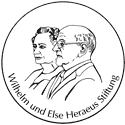 Charge-Transfer Effects in Organic HeterostructuresConference OfficeHanna Maurer / Aleksandra RötschkeTelephone: (07071) 29 76058FAX: (07071) 29 5110e-mail: sekretariat.schreiber@ifap.uni-tuebingen.deApplication FormFirst Name: 	Last Name:  	E-mail: 	Affiliation:	Remarks: 		Poster	TalkTitle: 	Abstract: 	